INFORMACJA POKONTROLNA NR KC-I.432.254.1.2022/MBK-1z kontroli w trakcie realizacji projektu nr RPSW.03.04.00-26-0006/18 pn. „Modernizacja oświetlenia drogowego na terenie Gminy Mirzec”, realizowanego w ramach Działania 
3.4 - „Strategia niskoemisyjna, wsparcie zrównoważonej multimodalnej mobilności miejskiej”, 
3 Osi priorytetowej – „Efektywna i zielona energia” Regionalnego Programu Operacyjnego Województwa Świętokrzyskiego na lata 2014 – 2020, polegającej na weryfikacji dokumentów 
w zakresie prawidłowości przeprowadzenia właściwych procedur dotyczących udzielania zamówień publicznych, przeprowadzonej na dokumentach w siedzibie Instytucji Zarządzającej Regionalnym Programem Operacyjnym Województwa Świętokrzyskiego na lata 2014 – 2020 w dniach od 21 do 25 marca 2022 roku.I. INFORMACJE OGÓLNE:Nazwa i adres badanego Beneficjenta:Gmina MirzecMirzec Stary 9 3, 27-220 MirzecStatus prawny Beneficjenta:Wspólnoty samorządowe - gminaII. PODSTAWA PRAWNA KONTROLI:Niniejszą kontrolę przeprowadzono na podstawie art. 23 ust. 1 w związku z art. 22 ust. 4 ustawy z dnia 11 lipca 2014 r. o zasadach realizacji programów w zakresie polityki spójności finansowanych w perspektywie finansowej 2014 – 2020 (Dz.U. z 2020 r., poz. 818 z późn. zm.).III. OBSZAR I CEL KONTROLI:Cel kontroli stanowi weryfikacja dokumentów w zakresie prawidłowości przeprowadzenia przez Beneficjenta właściwych procedur dotyczących udzielania zamówień publicznych 
w ramach realizacji projektu nr RPSW.03.04.00-26-0006/18 pn. „Modernizacja oświetlenia drogowego na terenie Gminy Mirzec”.Weryfikacja obejmuje dokumenty dotyczące udzielania zamówień publicznych związanych z wydatkami przedstawionymi przez Beneficjenta we wniosku o płatność nr RPSW.03.04.00-26-0006/18-002.Kontrola przeprowadzona została przez Zespół Kontrolny złożony z pracowników Departamentu Kontroli i Certyfikacji RPO Urzędu Marszałkowskiego Województwa Świętokrzyskiego z siedzibą w Kielcach, w składzie:Pan Marek Bartkiewicz (kierownik Zespołu Kontrolnego),Pan Dariusz Kosela (członek Zespołu Kontrolnego).IV. USTALENIA SZCZEGÓŁOWE:W wyniku dokonanej w dniach od 21 do 25 marca 2022 roku weryfikacji dokumentów dotyczących zamówień udzielonych w ramach projektu nr RPSW.03.04.00-26-0006/18, przesłanych
do Instytucji Zarządzającej Regionalnym Programem Operacyjnym Województwa Świętokrzyskiego na lata 2014 – 2020 przez Beneficjenta za pośrednictwem Centralnego systemu teleinformatycznego SL2014, Zespół Kontrolny ustalił, co następuje:Beneficjent w ramach realizacji projektu przeprowadził w trybie określonym w art. 132 
ustawy z dnia 11 września 2019 r. Prawo zamówień publicznych (Dz. U. z 2019 r. poz. 2019 
z późn. zm.), zwanej dalej „ustawą Pzp” postępowanie o udzielenie zamówienia publicznego, które zostało wszczęte w dniu 09.03.2021 r. poprzez przekazanie ogłoszenia o zamówieniu Urzędowi Publikacji Unii Europejskiej. Ogłoszenia o zamówieniu zostało opublikowano w Dzienniku Urzędowym Unii Europejskiej w dniu 12.03.2021 r. pod numerem 2021/S 050-123413. Przedmiotem zamówienia była modernizacja oświetlenia drogowego na terenie gminy Mirzec.  W odpowiedzi na opublikowane ogłoszenie o zamówieniu wpłynęły cztery oferty. Efektem rozstrzygnięcia przedmiotowego postępowania było podpisanie w dniu 28.07.2021 r. umowy 
nr UG.83.07.2021 pomiędzy Beneficjentem a firmą Centrum Zaopatrzenia Energetyki ELTAST Sp. z o.o., ul. Toruńska 9, 26-600 Radom na kwotę 2 998 740,00 zł brutto. Termin realizacji przedmiotu zamówienia – 5 miesięcy od dnia podpisania umowy, tj. 28.12.2021 r.  Ponadto Kontrolujący stwierdzili, że w odniesieniu do realizacji umowy nr UG.83.07.2021 strony zawarły w dniu 27.12.2022 r., aneks nr 1 zmieniający termin wykonania dostawy z dnia 28.12.2021 r. na dzień 31.03.2022 r. Wprowadzone do pierwotnej umowy w/w aneksem zmiany, 
w ocenie IZ RPOWŚ były przewidziane w §11 tejże umowy oraz wynikają z zapisów rozdziału XXII pkt 3 lit b) Specyfikacji Warunków Zamówienia z dnia 09.03.2021 r. Beneficjent we wniosku o płatność nr RPSW.03.04.00-26-0006/18-002 za okres od 01.12.2021 r. do 28.02.2022 r. rozlicza wydatki w wysokości 69,69 % wartości kwoty wynikającej z umowy nr UG.83.07.2021, nie rozlicza natomiast wydatków związanych z odbiorem końcowym przedmiotu zamówienia. W wyniku weryfikacji dokumentacji dotyczącej przedmiotowego postępowania 
nie stwierdzono nieprawidłowości i uchybień.Dokumenty dotyczące w/w postępowania o udzielenie zamówienia publicznego oraz lista sprawdzająca stanowią dowód nr 1 do niniejszej Informacji pokontrolnej.V. REKOMENDACJE I ZALECENIA POKONTROLNE:IZ RPOWŚ na lata 2014-2020 odstąpiła od sformułowania rekomendacji i zaleceń.Niniejsza Informacja pokontrolna zawiera 3 strony oraz 1 dowód, który dostępny jest 
do wglądu w siedzibie Departamentu Kontroli i Certyfikacji RPO, ul. Wincentego Witosa 86, 
25 – 561 Kielce.Dokument sporządzono w dwóch jednobrzmiących egzemplarzach, z których jeden zostaje przekazany Beneficjentowi. Drugi egzemplarz oznaczony terminem „do zwrotu” należy odesłać
na podany powyżej adres w terminie 14 dni od dnia otrzymania Informacji pokontrolnej.Jednocześnie informuje się, iż w ciągu 14 dni od dnia otrzymania Informacji pokontrolnej Beneficjent może zgłaszać do Instytucji Zarządzającej pisemne zastrzeżenia, co do ustaleń w niej zawartych. Zastrzeżenia przekazane po upływie wyznaczonego terminu nie będą uwzględnione.Kierownik Jednostki Kontrolowanej może odmówić podpisania Informacji pokontrolnej informując na piśmie Instytucję Zarządzającą o przyczynach takiej decyzji.Kontrolujący: IMIĘ I NAZWISKO: Marek Bartkiewicz ………………………………….IMIĘ I NAZWISKO: Dariusz Kosela ………………………………….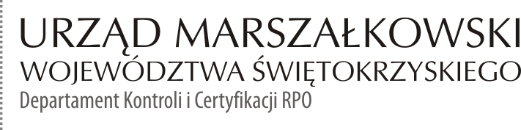 KC-I.432.254.1.2022                                                                                   Kielce, dn. 04.05.2022 r.Kontrolowany/a:…………………………………………